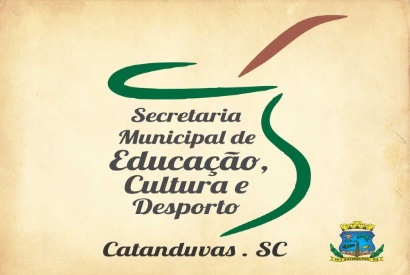 TEMA-MÚSICA E OBRAS DO ARTISTA ROMERO BRITTOCONTEÚDO- ELEMENTOS DA LINGUAGEM ARTÍSTICA. OUÇA A MÚSICA: ERA UMA VEZ (SANDY E JUNIOR) https://www.youtube.com/watch?v=SRSynV95rCY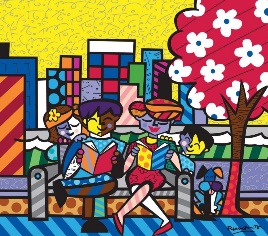 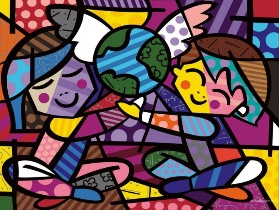 APÓS OUVIR, LER A MÚSICA E VISUALIZAR ALGUMAS OBRAS DE ROMERO BRITTO;NA FOLHA DE OFÍCIO, DESENHAR SUA INTERPRETAÇÃO DA MÚSICA, LEVANDO EM CONSIDERAÇÃO AS OBRAS VISTAS DE ROMERO COMO INSPIRAÇÃO NA HORA DE CRIAR SUA COMPOSIÇÃO ARTÍSTICA. OBSERVE COMO AS OBRAS DE ROMERO SÃO DETALHISTAS, USAVA DIFERENTES LINHAS, PONTOS, SÃO BEM COLORIDAS, CHEIAS DE ALEGRIA.CAPRICHEM! PODEM COLORIR USANDO MATERIAIS QUE TENHAM DISPONÍVEIS EM SUA CASA.BOM TRABALHO!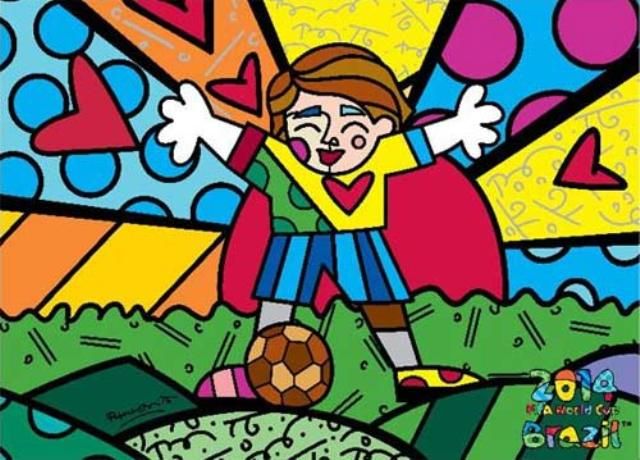 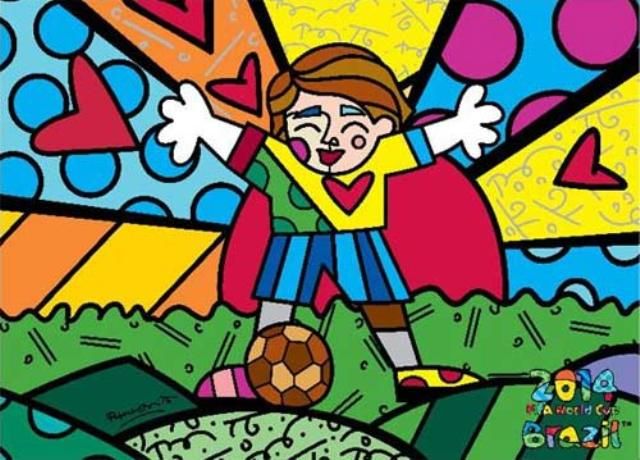 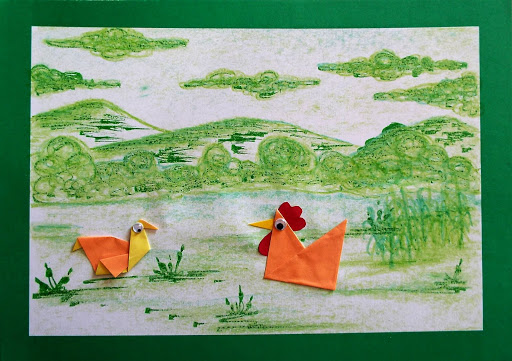 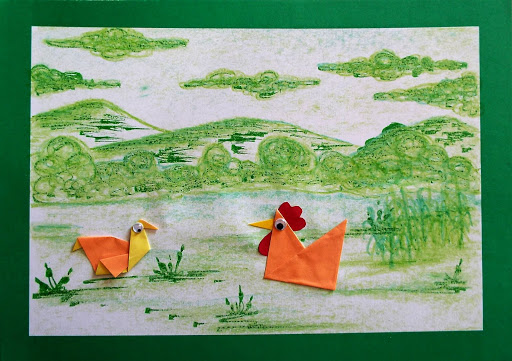 